ประกาศเทศบาลตำบลปะแตเรื่อง  มาตรการให้ผู้มีส่วนได้ส่วนเสียมีส่วนร่วม 	เทศบาลตำบลปะแต  มีหน้าที่ในการให้บริการสาธารณะเพื่อให้เกิดประโยชน์สูงสุดแก่ประชาชน           ตามพระราชบัญญัติเทศบาล พ.ศ. ๒๕๙๖  และพระราชบัญญัติกำหนดแผนและขั้นตอนการกระจายอำนาจให้แก่องค์กรปกครองส่วนท้องถิ่น พ.ศ. ๒๕๔๒  และหน้าที่ตามที่กฎหมายอื่นกำหนดไว้  ซึ่งในการปฏิบัติหน้าที่บริหารกิจการของเทศบาล อย่างมีประสิทธิภาพ โปร่งใส และเป็นที่ยอมรับ จึงได้กำหนดมาตรการให้ผู้มีส่วนได้ส่วนเสีย มีส่วนร่วม ดังนี้ วัตถุประสงค์ ๑. เพื่อเปิดโอกาสและส่งเสริมให้มีการรับฟังความคิดเห็น ข้อเสนอแนะ ข้อร้องเรียน และการมี ส่วนร่วมของผู้รับบริการและผู้มีส่วนได้ส่วนเสีย ผ่านช่องทางต่างๆ ๒. เพื่อปรับปรุงและพัฒนาการดาเนินงานของเทศบาลตำบลปะแต ตามอำนาจหน้าที่ให้เป็นไปอย่างมีประสิทธิภาพ โปร่งใส และเป็นที่ยอมรับ มาตรการ ๑. กำหนดให้มีการเผยแพร่ข้อมูลการดำเนินงานตามอำนาจหน้าที่ของเทศบาลตำบลปะแต ผ่านทาง เว็บไซด์ ITA และช่องทางอื่นๆ ต่อสาธารณะ เพื่อให้ผู้รับบริการและผู้มีส่วนได้ส่วนเสียทราบ รวมทั้งเปิดโอกาสให้เข้ามามีส่วนร่วมในการปรับปรุงและพัฒนาการดำเนินงานของเทศบาลตำบลปะแต ๒. กำหนดให้มีส่วนราชการเจ้าของเรื่อง จัดทำช่องทางในการรับฟังความคิดเห็น ข้อเสนอแนะ และ ข้อร้องเรียนของผู้รับบริการและผู้มีส่วนได้ส่วนเสีย ที่มีต่อการพัฒนาและดำเนินงานของเทศบาลตำบลปะแต เช่น โทรศัพท์ เว็บไซด์ จดหมาย กล่องรับฟังความคิดเห็น โซเชียลมีเดีย  กิจกรรมต่างๆ เป็นต้น  	๓. กำหนดให้ส่วนราชการเจ้าของเรื่อง ศึกษา วิเคราะห์ ระบบ รูปแบบ และผลการดำเนินงาน โดยให้ผู้รับบริการและผู้มีส่วนได้ส่วนเสียเข้ามามีส่วนร่วมตามความเหมาะสมของบริบทในการดำเนินงานนั้นๆ เพื่อปรับปรุงและพัฒนาการดำเนินงานของเทศบาลตำบลปะแตให้มีประสิทธิภาพ โปร่งใส และเป็นที่ยอมรับ มากยิ่งขึ้น  	๔. กำหนดให้หน่วยงานเจ้าของเรื่อง จัดให้มีการประเมินความพึงพอใจของผู้รับบริการและผู้มีส่วนได้ส่วนเสีย ทั้งในภาพรวมและรายข้อในมิติต่างๆ ตลอดจนวิเคราะห์ และรายงานผลต่อผู้บริหารที่รับผิดชอบ และคณะกรรมการประเมินคุณธรรมและความโปร่งใสของเทศบาลตำบลปะแต อย่างสม่ำเสมอ (ปีละ ๑ ครั้ง) ๕. กำหนดให้ความพึงพอใจของผู้รับบริการและผู้มีส่วนได้ส่วนเสีย เป็นตัวชี้วัดหนึ่งของ ผลการดำเนินงานของส่วนราชการนั้นและที่เกี่ยวข้อง 	จึงประกาศมาเพื่อทราบโดยทั่วกัน                                   ประกาศ  ณ  วันที่    27   เดือน พฤศจิกายน  พ.ศ. ๒๕๖1       ( นายสมศักดิ์ ศรีสมบัติ  )     นายกเทศมนตรีตำบลปะแต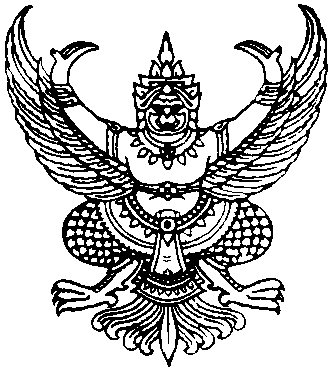 